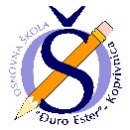 REPUBLIKA HRVATSKAKOPRIVNIČKO-KRIŽEVAČKA ŽUPANIJAOŠ „ĐURO ESTER“ KOPRIVNICAŽupanijsko povjerenstvo za provedbu smotre LiDraNo 2019.KLASA: 600-01/19-01/001URBROJ: 2137-31/19-01-1Koprivnica, 14. siječnja 2019.Tel.: 048/622-433e-mail: marina.kozjak@skole.hr                   RAVNATELJICAMA/RAVNATELJIMA                                                                                                                   LiDraNo 2019.OSNOVNIM I SREDNJIM ŠKOLAMA svima -PREDMET: Županijska Smotra LIDRANO 2019.	    - obavijestObavještavamo Vas da je domaćin županijske smotre LiDraNo 2019. Osnovna škola „Đuro Ester“ u Koprivnici. Županijska smotra održati će se u petak 22. veljače 2019. godine u dvorani Doma mladih, Hrvatske državnosti 10, Koprivnica s početkom u 10:00 sati.Državni izbornik za naše područje je gospodin Jakov Bilić.Radovi koji se prijavljuju u izrazima: literarni radovi, samostalni novinarski radovi, radijske emisije i radioigre, ne smiju biti objavljeni ni u kojem obliku, izvedeni ili nagrađivani prije smotre LiDraNo za 2018./2019. godinu. Prijave i dokumentacija dostavljaju se prema uputama AZOO LiDraNo 2019.Rok za prijavu i dostavu svih radova na županijsku razinu je petak,  5. veljače 2019. godine.Školski listovi šalju se izravno na županijsku razinu smotre. Za smotru LiDraNo 2019. može biti prijavljen školski list koji je škola objavila nakon smotre LiDraNo 2018.Ako škole šalju listove koji su objavljeni do kraja 2017./2018. godine, urednici školskih listova ne mogu biti učenici završnih razreda osnovne, odnosno srednje škole.Osnovne i srednje škole mogu županijskim povjerenstvima prijaviti i tiskane i digitalne školske listove. Predloženi školski list potrebno je dostaviti u pet (5) tiskanih istovjetnih primjeraka na adresu: OŠ „Đuro Ester“ Koprivnica(za županijsku smotru LiDraNo)Trg slobode 5 48 000 Koprivnica Prilikom prijave digitalnog školskog lista potrebno je navesti impresum, prema propozicijama iz Kataloga, te točnu adresu internetskog mjesta na kojoj je list pohranjen. Adresu mrežne stranice digitalnog školskog lista slati na: marina.kozjak@skole.hrAko se digitalni list u trenutku prosudbe ne bude mogao učitati, neće biti uvršten u prosudbu.Digitalni školski list prestaje se osvježavati na dan prijave (mogu se dodavati samo vijesti i aktualnosti) i ne osvježava se dok ne završi prosudba na svim razinama smotre.Tiskane listove koji budu pozvani na državnu razinu smotre pozvane škole trebaju dostaviti i u PDF-formatu, na CD-u ili e-poštom, tajnici Državnoga povjerenstva najkasnije do 14. ožujka 2019. godine.Svim učenicima i mentorima želimo dobrodošlicu u našu Školu!S poštovanjem,Županijsko povjerenstvo za provedbu smotre LiDraNo 2019.Predsjednica: mr. Sanja Prelogović